Отчёт  «Обыкновенный фашизм»	23 мая  2019 года в 13.00  в  МБОУ СОШ № 5 сотрудниками МБУ «Большебейсугский СДК», в рамках профилактики экстремизма и терроризма, формированию культуры межнационального общения среди подрастающего поколения и молодёжи было организовано и проведено мероприятие «Обыкновенный фашизм». Данное мероприятие  направлено на укрепление атмосферы межэтнического согласия и толерантности, препятствования созданию и деятельности националистических экстремистских молодёжных группировок. Ответственной за мероприятие Е.А.Земина.  Охват 23 человека.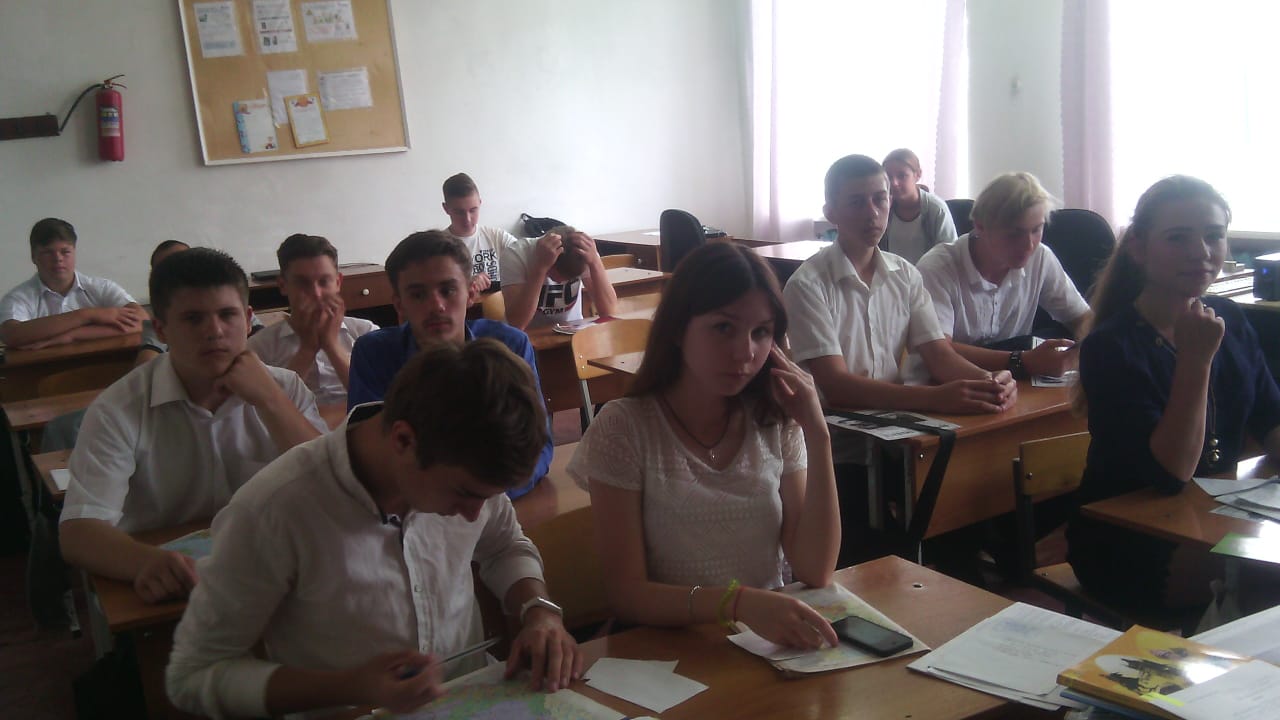 